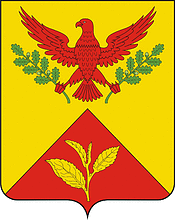 АдминистрацияШаумянского сельского поселенияТуапсинского районаП Р О Т О К О Л № 2Совет по профилактике правонарушенийна территории Шаумянского сельского поселенияТуапсинского района15.0019 февраля 2016 года                                                                           с. ШаумянПредседательствующий: Л.М. Кочьян -  глава Шаумянского сельского поселения Туапсинского района  ; Члены Совета:Приглашенные:Депутаты Совета Шаумянского сельского поселения Туапсинского района; Представители ТОС Повестка дня:   1.Охрана общественного порядка, обеспечение безопасности на территории поселений во время проведения и после окончания праздничных мероприятий. Информация:В.Г.Савченко- начальник отделения полиции с. Кривенковское отдела МВД России по Туапсинскому району, Е.А.Холостова- начальник МКУК « Шаумянская централизованная клубная система».   2. Индивидуальная профилактическая работа.Информация: С.А.Ильинский - участковый уполномоченный отделения полиции с. Кривенковское.Слушали:          Л.М. Кочьян -  глава Шаумянского сельского поселения Туапсинского района .Открыл заседание Совета по профилактике правонарушений на территории Шаумянского сельского поселения Туапсинского района. Ознакомил присутствующих с повесткой дня.         Во вступительном слове  рассказал о необходимости проведения слаженной и эффективной работы на территории Шаумянского сельского поселения Туапсинского района  для поддержания должного уровня общественной безопасности и правопорядка. Отметил необходимость привлечения к данной работе общественности и жителей поселения, общественных формирований правоохранительной направленности и о освещении проблемы в средствах массовой информации. Отметил необходимость усиления работы с лицами, стоящими на профилактических учетах в органах внутренних дел.Выступили:Л.М. Кочьян – глава Шаумянского сельского поселения Туапсинского района;В.Г. Савченко -  начальник отделения полиции с. Кривенковское отдела МВД России по Туапсинскому району.	Проведен инструктаж с руководителями территориальных органов самоуправления Шаумянского сельского поселения Туапсинского района о мерах террористических защищенности.По первому вопросу :Е.А.Холостова- начальник МКУК « Шаумянская централизованная клубная система».В период с 20 по 23 февраля 2016 года будет проведены следующие мероприятия:Концерт «Закрытие месячника оборонно массовой и  патриотической работы ( 23.02.2016 в 15.30)В.Г. Савченко -  начальник отделения полиции с. Кривенковское отдела МВД России по Туапсинскому району. Вам необходимо направить письмо на адрес начальника Отдела МВД России  по Туапсинскому району полковнику  полиции А.П. Павлику, с планом проводимых мероприятий на территории поселения, мест проведения митингов . После чего он даст расстановку в ОП с. Кривенковское по Шаумянскому сельскому поселению Туапсинского района. По второму вопросу:С.А.Ильинский - участковый уполномоченный отделения полиции с. Кривенковское.Провел работу со следующими лицами:Принято решение:1.Направить письмо на адрес начальника Отдела МВД России  по Туапсинскому району полковнику  полиции А.П. Павлик, с планом проводимых мероприятий на территории поселения Отв. Г.Г.Акопян – зав.сектором по работе с детьми и молодежью МКУК « Шаумянская централизованная клубная система»Срок: до 25.02.2016г.2.Информацию выступающего принять к сведению. 2.2. Всем руководителям органов ТОС проводить еженедельный мониторинг нахождения граждан иных регионов и государств в населенных пунктах сельского поселения.Отв. Н.А.Шу-да-шер-ведущий специалист по работе с молодежью.Срок: ежемесячно в течении 2016 года.      3. Продолжить  работу по профилактике правонарушений на территорииШаумянского сельского поселения.Отв. В.Г. Савченко -  начальник отделения полиции с. Кривенковское отдела МВД России по Туапсинскому району.Срок: постоянно.Глава Шаумянского сельского поселения Туапсинского района 								Л.М. КочьянСекретарь                                                                                        Н.А.Шу-да-шерМ.В. Мирджанов- заместитель председателя Совета по профилактике правонарушений, заместитель главы Шаумянского сельского поселения Туапсинского района;Н.А.Шу-да-шер- ведущий специалист по работе с молодежью Шаумянского сельского  поселения Туапсинского района,  секретарь Совета по профилактикеЕ.А. Холостова- начальник МКУК « Шаумянская централизованная клубная система»Г.Г. Акопян- зав.сектором по работе с детьми и молодежью МКУК « Шаумянская централизованная клубная система»;  В.Г. Савченко- начальник отделения полиции с. Кривенковское отдела МВД России по Туапсинскому району;С.А.Ильинский- участковый уполномоченный отделения полиции с. КривенковскоеН.И.Чекурова- специалист отдела по социальной работе ОПСН  ГБУСОКК «Туапсинского КЦСОН»№п/пФ.И.О. адресХарактеристикаРешение1.Никитина Нафсет Юнусовна,25.01.1977 г.р.п.Горный,ул.Исакова,23Осуждена по статье 159.ч.4 Трудоустроена.Заслушать на Совете профилактики в мае.2.Хорохордин Василий Юрьевич,22.10.1979г.р. с.Шаумян, ул.Шаумяна,99Осужден по статье 318,319.ч.1 Трудоустроен.Заслушать на Совете профилактики в мае.3. Чеузов Антон Викторович,24.01.1987г.рп,Горный,пер.Кирова,д.5/1Осужден по статье 162ч.2 Трудоустроен.Заслушать на Совете профилактики в мае.4.Яценко Андрей Петрович, 02.07.1972г.р.,п.Горный, ул.Исакова, д.42/4 Не работает, систематически употребляет спиртные напиткиНаправлен в центр занятости. Рекомендовано обратиться в Наркологический диспансер №4 ГУЗ ДЗ КК г.Туапсе.